Faith Enrichment OpportunitiesChildren’s Church Sundays @ 10:20 amFaith Enrichment Classes Sundays @ 11:30 amChildren, Youth, and Adult ClassesBible Study with Pastor and Lady BatesWednesdays @ 7 pm on Facebook Live  MayGraduate Recognition and CelebrationSunday, May 19th @ 10 amFamily and Friends DaySunday, May 26th @ 10 amFood / Fellowship / Games after Worship ServiceJulyVacation Bible SchoolSave the Dates – June 8-11, 2024May BirthdaysEddilisa Martin 5/1Nikki McMillion 5/7Misty Jelks 5/11Carneal Chambliss IV 5/17Rona Bates 5/20Terence King, Jr. 5/25Ways to GiveCash App - $GivetogracePaypal – Gracemetroplex.orgZelle – See Your Banking Institution    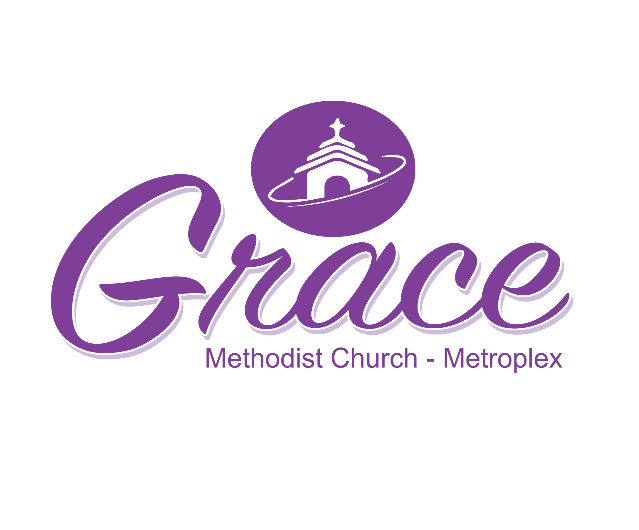 May Worship GuideMay 5, 2024Fred Bates, Jr., PastorMitchell Johnson, Associate PastorDr. Alfie Wines, Pastor Emeritus Deborah Hunte, Lay Leader          1310 S. Collard Street        Fort Worth, Texas, 76105        817-323-6276www.gracemetroplex.org    	Instagram @ Grace Methodist – Metroplex	Facebook @ Grace Methodist - Metroplex	Twitter @GraceUMC3Grace Methodist Metroplex seeks tobring people into a life changing relationship with Jesus Christ, by making disciples through our words and actions in cooperation with God’s grace.       EXPERIENCE GRACE!Order of ServiceWelcome / Scripture / PrayerPraise SongInvitation to Communion:Christ our Lord invites to his table all who love him, who earnestly repent of their sin and seek to live in peace with one another.  Therefore, let us confess our sin before God and one another.Altar Prayer:	Hear the good news:
Christ died for us while we were yet sinners; that proves God's love toward us. In the name of Jesus Christ, you are forgiven!People to leader: In the name of Jesus Christ, you are forgiven!Leader and people: Glory to God. Amen.Great Thanksgiving / Communion / Communion WorshipWelcome Guests / Announcements / OfferingWorship Song(Release to Children’s Church)Message from the WordInvitation to Discipleship / Closing BenedictionA Service of Word and Table IIGreat Thanksgiving:The Lord be with you.
And also with you.
Lift up your hearts. 
We lift them up to the Lord.
Let us give thanks to the Lord our God.
It is right to give our thanks and praise.It is right, and a good and joyful thing, always and everywhere to give thanks to you, Father Almighty, creator of heaven and earth. And so, with your people on earth and all the company of heaven we praise your name and join their unending hymn:Holy, holy, holy Lord, God of power and might,
heaven and earth are full of your glory.
Hosanna in the highest.
Blessed is he who comes in the name of the Lord.
Hosanna in the highest.----------And so,
in remembrance of these your mighty acts in Jesus Christ,
we offer ourselves in praise and thanksgiving
as a holy and living sacrifice,
in union with Christ's offering for us,
as we proclaim the mystery of faith.Christ has died; Christ is risen; Christ will come again.